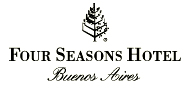 FORMULARIO DE RESERVA DE HOTELRemitir a:Four Seasons Hotel:  Posadas 1086/88, (C1011ABB) Buenos Aires, ArgentinaRESERVAS VIA EMAIL:groups.bue@fourseasons.com***********************************************************************************Re: ASOCIACION ARGENTINA DE AGENTES DE LA PROPIEDAD INDUSTRIAL      XXIX Jornadas de Propiedad IndustrialFechas: 25 y 26 de agosto 2016Tarifas especiales:City ViewGuest Room (40m2): USD 325 + IVA 21 % por noche por habitación.Mansion View Junior Suite (60m2): USD 425 + IVA 21% por noche por habitación.City View One Bedroom Suite (80m2): USD 525 + IVA 21% por noche por habitación.Las tarifas INCLUYEN:- Desayuno buffet at leisure en nuestro Restaurant Elena de 07.00 a 11.00 AM - WIFI Internet en habitaciones  y areas públicas.- Acceso al Spa y Health Club***********************************************************************************INFORMACIÓN PERSONALNombre y Apellido:Domicilio:Teléfono:E-mail:Fecha de llegada:Fecha de partida:Horario estimado de arribo:Tipo de habitación: Indique con una cruz el tipo de habitación que desea reservarTipo de cama: Indique con una cruz el tipo de cama que desea reservarA fin de confirmar su reserve necesitaremos los datos de una tarjeta de crédito, copia de ambos lados de la misma y copia de  la identificación del  titular. Dichos documentos deberán ser enviados junto con este formulario.Tarjeta de crédito:Número:Nombre del titular:Código de seguridad:Fechadevencimiento:Firma del titular:*********************************************************************************POLÍTICA DE CANCELACIÓNEn caso de que deba realizar una modificación o cancelación completa de su estadía, le recordamos contactar al hotel 15 días antes de su fecha de arribo a fin de evitar cargos correspondientes al valor de una noche de alojamiento.Nuestras habitaciones son NO fumadoras y que se encuentra prohibido fumar en ellas. De hacerlo estará sujeto a multas de hasta USD 250 por estadía.City View Guest RoomMansion View Junior SuiteCity View One Bedroom SuiteDouble room (king size)Twin room (dos camas)